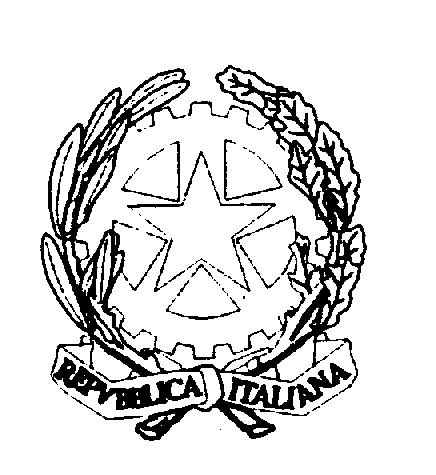        SCHEDA MONITORAGGIO PROGETTI                       anno scolastico ................................                         I N F A N Z I A                   P R I M A R I A         S E C O N D A R I A Denominazione progettoResponsabile progettoDocenti coinvoltiCollaboratori Esterni coinvoltiTempi   ObiettiviBeni e serviziModalità monitoraggioValutazione intervento degli espertiProdottiValutazione FinaleProposte per il prossimo anno scolasticoData 		Firme dei Docenti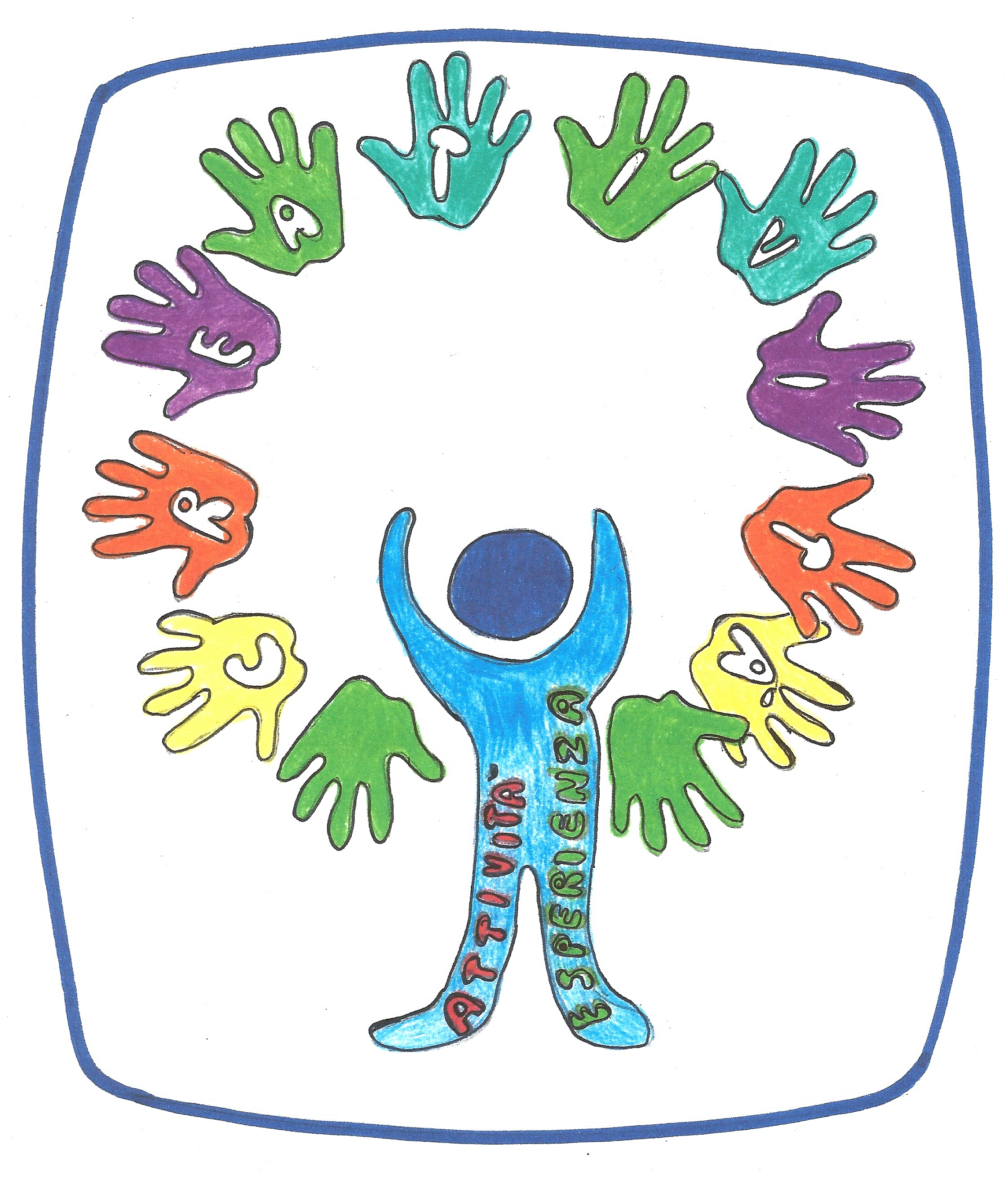 M.I.U.R. – U.S.R. per il LazioIstituto Comprensivo Statale GINO FELCI - RMIC8F700A  Via Paolina, 126 - 00049 Velletri (Roma)Centralino: 06/9615.1373 e 06/9642.144 - Fax: 06/9615.5042@: RMIC8F700A@istruzione.it; RMIC8F700A@pec.istruzione.it; www.ginofelci.edu.itCodice fiscale: 95036920585 - Codice IPA: istsc_rmic8f700a - Codice unico per fatturazione: UF8RRDM.I.U.R. – U.S.R. per il LazioIstituto Comprensivo Statale GINO FELCI - RMIC8F700A  Via Paolina, 126 - 00049 Velletri (Roma)Centralino: 06/9615.1373 e 06/9642.144 - Fax: 06/9615.5042@: RMIC8F700A@istruzione.it; RMIC8F700A@pec.istruzione.it; www.ginofelci.edu.itCodice fiscale: 95036920585 - Codice IPA: istsc_rmic8f700a - Codice unico per fatturazione: UF8RRDM.I.U.R. – U.S.R. per il LazioIstituto Comprensivo Statale GINO FELCI - RMIC8F700A  Via Paolina, 126 - 00049 Velletri (Roma)Centralino: 06/9615.1373 e 06/9642.144 - Fax: 06/9615.5042@: RMIC8F700A@istruzione.it; RMIC8F700A@pec.istruzione.it; www.ginofelci.edu.itCodice fiscale: 95036920585 - Codice IPA: istsc_rmic8f700a - Codice unico per fatturazione: UF8RRD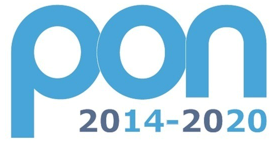 Fondi strutturali europei 2014-2020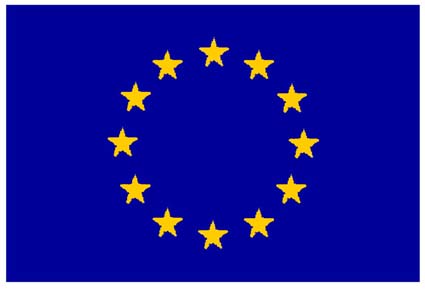 Numero e nominativo dei docentiIndicare il nominativo dell’esperto, la sua qualifica e descrivere brevemente l’attività svolta.Per gli alunni si è svolto in orariocurriculare 	extracurriculare N. ore complessive______________	N. classi (quali)_________________ 	 N. alunni ________________Data inizio_____________ 	Data fine________________Sono state introdotte modifiche rispetto al progetto preliminare? Se sì, qualiIn quale misura gli obiettivi previsti sono stati raggiunti?Quali risorse materiali sono state utilizzate? (locali, attrezzature, ………. )Erano adeguate ai bisogni del progetto? Si	   Abbastanza	    No Perché:Strumenti di valutazione utilizzatiStrumenti di valutazione utilizzati osservazione test interrogazioni prove pratiche altro …………………………. colloqui test interrogazioni prove pratiche altro …………………………. questionari test interrogazioni prove pratiche altro …………………………. autovalutazione test interrogazioni prove pratiche altro …………………………. parere  dei  genitori test interrogazioni prove pratiche altro ………………………….L’intervento degli esperti è stato soddisfacente? Quanto?rispetto a:4 - molto3 -soddisfacente2 -abbastanza1 - poco0 - per nullaConoscenze trasmesseRelazione educativaRicaduta sul lavoro dei docentiIndicare i prodotti realizzati al termine del progetto (se previsti)Indicare i prodotti realizzati al termine del progetto (se previsti)Indicare i prodotti realizzati al termine del progetto (se previsti)mostra testisaggio libri artigianalimanufatti prodotti multimedialimateriale grafico documenti fotograficicartelloni altro:  	Punti di forza, punti di criticità ( es. organizzazione, coordinamento, ….)L’attività è da riproporre Sì, non sono necessarie modifiche Sì, con modifiche (quali?) .......... No (perché)………………..